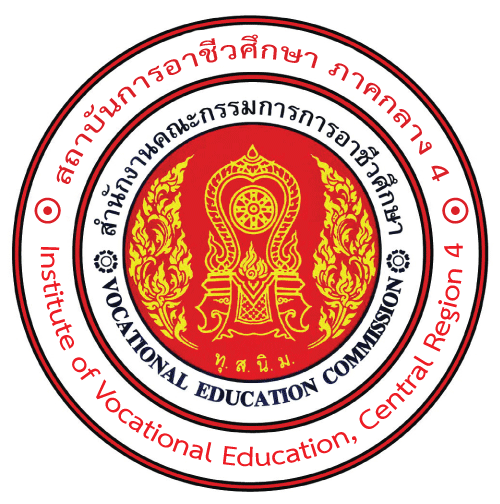 สถาบันการอาชีวศึกษาภาคกลาง 4INSTITUTE OF VOCATIONAL EDUCATION, CENTRAL REGION 4 แบบส่งผลการศึกษา ภาคเรียนที่......ปีการศึกษา.............	รหัสวิชา...............................ชื่อวิชา.....................................................จำนวน...................หน่วยกิต.......................	สาขาวิชา...............................................................................................................................ชั้นปีที่.........................ที่รหัสประจำตัวชื่อ-สกุลคะแนนระหว่างภาคคะแนนปลายภาครวมระดับคะแนนการประเมินผลการศึกษาระดับคะแนน 4.0  (80-100)	จำนวน...................คนระดับคะแนน 3.5  (75-79)	จำนวน...................คนระดับคะแนน 3.0  (70-74)	จำนวน...................คนระดับคะแนน 2.5  (65-69)	จำนวน...................คนระดับคะแนน 2.0  (60-64)	จำนวน...................คนระดับคะแนน 1.5  (55-59)	จำนวน...................คนระดับคะแนน 1.0  (50-54)	จำนวน...................คนระดับคะแนน  0  (0-49)		จำนวน...................คน	ลงชื่อ.....................................................ผู้สอน                (......................................................)                  ................/...................../..............การประเมินผลการศึกษาระดับคะแนน 4.0  (80-100)	จำนวน...................คนระดับคะแนน 3.5  (75-79)	จำนวน...................คนระดับคะแนน 3.0  (70-74)	จำนวน...................คนระดับคะแนน 2.5  (65-69)	จำนวน...................คนระดับคะแนน 2.0  (60-64)	จำนวน...................คนระดับคะแนน 1.5  (55-59)	จำนวน...................คนระดับคะแนน 1.0  (50-54)	จำนวน...................คนระดับคะแนน  0  (0-49)		จำนวน...................คน	ลงชื่อ.....................................................หัวหน้าสาขาวิชา                (......................................................)                  ................/...................../..............	ลงชื่อ....................................................หัวหน้างานวัดผล                (......................................................)                  ................/...................../..............การประเมินผลการศึกษาระดับคะแนน 4.0  (80-100)	จำนวน...................คนระดับคะแนน 3.5  (75-79)	จำนวน...................คนระดับคะแนน 3.0  (70-74)	จำนวน...................คนระดับคะแนน 2.5  (65-69)	จำนวน...................คนระดับคะแนน 2.0  (60-64)	จำนวน...................คนระดับคะแนน 1.5  (55-59)	จำนวน...................คนระดับคะแนน 1.0  (50-54)	จำนวน...................คนระดับคะแนน  0  (0-49)		จำนวน...................คน	ลงชื่อ..................................รองผู้อำนวยการฝ่ายวิชาการ                (......................................................)                  ................/...................../..............การประเมินผลการศึกษาระดับคะแนน 4.0  (80-100)	จำนวน...................คนระดับคะแนน 3.5  (75-79)	จำนวน...................คนระดับคะแนน 3.0  (70-74)	จำนวน...................คนระดับคะแนน 2.5  (65-69)	จำนวน...................คนระดับคะแนน 2.0  (60-64)	จำนวน...................คนระดับคะแนน 1.5  (55-59)	จำนวน...................คนระดับคะแนน 1.0  (50-54)	จำนวน...................คนระดับคะแนน  0  (0-49)		จำนวน...................คน	ลงชื่อ.............................................ผู้อำนวยการวิทยาลัย                (......................................................)                  ................/...................../..............